Publicado en 28028. Madrid el 28/09/2012 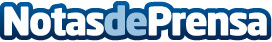 Bitdefender pone en marcha una campaña de publicidad experimentalLa compañía patrocina el Web-Comic de humor Fredo y Pid'jin, un desternillante webcomic repleto de bromas sobre tecnologíaDatos de contacto:Bitdefender91 449 01 11Nota de prensa publicada en: https://www.notasdeprensa.es/bitdefender-pone-en-marcha-una-campana-de-publicidad-experimental Categorias: Marketing http://www.notasdeprensa.es